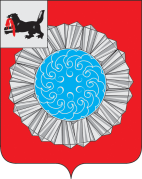 АДМИНИСТРАЦИЯ  МУНИЦИПАЛЬНОГО ОБРАЗОВАНИЯ  СЛЮДЯНСКИЙ РАЙОНП О С Т А Н О В Л Е Н И Ег. СлюдянкаОт 02 апреля 2018 года № 206О проведении районного конкурса«Почетная семья муниципальногообразования Слюдянский район 2018 года»В целях повышения социальной значимости материнства, отцовства и детства, укрепления роли семьи и возрождения семейных традиций, в соответствии с муниципальной  программой "Социальная поддержка населения муниципального образования Слюдянский район на 2014-2019 годы", утвержденной постановлением администрации муниципального образования Слюдянский район  от 05.11.2013 г.  N 1721,  руководствуясь ст.  8, 38, 47 Устава  муниципального образования Слюдянский район,ПОСТАНОВЛЯЮ :1. Провести конкурс "Почетная семья муниципального образования Слюдянский район  2018 года".2. Утвердить Положение о порядке проведения конкурса "Почетная семья муниципального образования Слюдянский район   2018 года" (Приложение N 1).3. Утвердить состав конкурсной комиссии по проведению конкурса "Почетная семья муниципального образования Слюдянский район   2018 года" (Приложение N 2).4. Отделу субсидий и социальной поддержки населения администрации муниципального образования Слюдянский район  и ОГКУ «Управлению социальной защите населения по Слюдянскому району» обеспечить проведение конкурса "Почетная семья  муниципального образования Слюдянский район  2018 года" в порядке, установленном Положением о проведении конкурса "Почетная семья муниципального образования Слюдянский район   2018 года".5. Настоящее постановление опубликовать в газете "Славное море" и разместить на официальном сайте муниципального образования Слюдянский район, www. sludyanka.ru в разделе «Муниципальные правовые акты», «Постановления».6. Контроль за исполнением настоящего постановления возложить на  заместителя мэра района по социально – культурным вопросам М. В. Юфа.Мэр муниципального образованияСлюдянский район                                                                                                    А. Г. ШульцПриложение N 1к постановлениюадминистрации  МОСлюдянский районОт 02.04.2018 года №  206ПОЛОЖЕНИЕО ПОРЯДКЕ ПРОВЕДЕНИЯ КОНКУРСА"ПОЧЕТНАЯ СЕМЬЯ МУНИЦИПАЛЬНОГО ОБРАЗОВАНИЯ СЛЮДЯНСКИЙ РАЙОН 2018 ГОДА"1. ОБЩИЕ ПОЛОЖЕНИЯ1. Настоящее Положение устанавливает порядок и условия проведения ежегодного районного конкурса "Почетная семья муниципального образования Слюдянский район 2018 год" (далее - конкурс). 2. Целью проведения конкурса является укрепление роли семьи, родителей, пропаганда и повышение общественного престижа семейного образа жизни, ответственного родительства, возрождение семейных, национальных традиций.3. Организация, проведение, подведение итогов и награждение победителей конкурса осуществляется администрацией муниципального образования Слюдянский район (далее - администрация) во взаимодействии с общественными организациями муниципального образования Слюдянский район, ОГКУ «Управление социальной защиты населения по Слюдянскому району».Глава 2. УЧАСТНИКИ КОНКУРСА4. В конкурсе могут принимать участие:1) семьи, в которых дети получают достойное воспитание, а отношения супругов, родителей и детей строятся на основах самоуважения, взаимопомощи и любви;2) семьи, в которых соблюдаются национальные и семейные традиции, создаются наиболее благоприятные условия гармоничного умственного, нравственного и физического развития детей, охраны их здоровья, привлечения детей к общественно полезному труду;3) семьи, содействующие повышению статуса женщины-матери, мужчины-отца, применяющие педагогические инновации (новшества) при воспитании детей;4) семьи, которые вносят вклад в становление гражданского общества, пропаганду активной жизненной позиции, развитие семейного устройства детей-сирот и детей, оставшихся без попечения родителей, участвуют в общественной жизни района (города, села, поселка);5) семьи, не занимавшие призовые места в предыдущих районных ежегодных конкурсах "Почетная семья муниципального образования Слюдянский район".5. Участие в конкурсе является добровольным.Глава 3. УСЛОВИЯ И ПОРЯДОК ПРОВЕДЕНИЯ КОНКУРСА6. Конкурс проводится по трем номинациям:1) "Молодая семья" - семья, в которой супруги состоят в зарегистрированном браке, один из них не достиг возраста 35 лет, имеют несовершеннолетних детей (ребенка), старше двухлетнего возраста, состоящие в зарегистрированном браке от 3 до 5 лет;2) "Многодетная семья" - семья, в которой супруги состоят в зарегистрированном браке и имеют трех и более детей, не достигших возраста 18 лет;3) "Приемная семья" - семья, в которой супруги состоят в зарегистрированном браке и осуществляют в отношении детей функции опекунов или попечителей не менее 5 лет.4. ТРЕБОВАНИЯ К УЧАСТНИКАМ КОНКУРСА7.  В конкурсе могут принимать участие семьи, указанные в п. 4 настоящего Положения и  подавшие заявку на участие в конкурсе, а также представившие документы, предусмотренные разделом 5 настоящего Положения, в срок до 20 мая 2018 года.5. ТРЕБОВАНИЯ К ДОКУМЕНТАМ, ПРЕДСТАВЛЯЕМЫМДЛЯ УЧАСТИЯ В КОНКУРСЕ8. Для участия в конкурсе один из супругов с 10 апреля по 20 мая текущего года подает в администрацию заявление об участии в конкурсе с приложением следующих документов:1) паспорт или иной документ, удостоверяющий личность обоих супругов;2) свидетельство о браке;3) акт органа опеки и попечительства о назначении опекуна или попечителя - для опекунов и попечителей;4) свидетельство (свидетельства) о рождении ребенка (детей) либо паспорт (паспорта) для ребенка (детей), достигших (достигшего) возраста 14 лет);5) характеристика семьи, выданная органом опеки и попечительства по месту жительства (месту пребывания) семьи, - для семей, имеющих детей, принятых под опеку или попечительство;6) ходатайство органов местного самоуправления и общественных объединений, деятельность которых связана с проблемами семьи, семейного воспитания, об участии в конкурсе семьи;7) документы, отражающие сведения об истории семьи и семейных традициях, сведения, подтверждающие знание родителями и детьми истории своей семьи (родословной), о национальных традициях, увлечениях родителей и детей (семьи, участвующие в номинации "Приемная семья", вправе не предоставлять сведения, подтверждающие знания родителями и детьми истории своей семьи (родословную);8) документы, отражающие сведения об участии семьи в различных формах общественной, спортивной, культурной, творческой жизни города (района, села, поселка);9) документы, отражающие сведения об участии родителей в жизни образовательной организации, где обучается и (или) воспитывается ребенок (дети);10) дипломы, грамоты, благодарственные письма и другие документы, полученные членами семьи за достижения в труде, воспитании детей, учебе, в общественной жизни;11) семейный альбом из 10 - 15 фотографий, которые отражают главные события в жизни семьи (творческие, трудовые, учебные успехи членов семьи) с кратким описанием события.9. Один из супругов вправе не представлять документы, указанные в подпунктах 2, 3, 4 (в части свидетельства (свидетельств) о рождении ребенка (детей) пункта 8 настоящего Положения. Если такие документы не были представлены одним из супругов в администрацию, указанные документы и (или) информация запрашиваются в порядке межведомственного информационного взаимодействия в соответствии с законодательством.10. Документы, указанные в подпунктах 5 - 11 пункта 8 настоящего Положения, представляются одним из супругов в виде сброшюрованного комплекта копий документов (не более двух папок с документами на бумажном носителе, формат А4, с описью всех документов), а также подлинников указанных документов для сверки.11. Документы, указанные в пункте 8 настоящего Положения, могут быть поданы в администрацию одним из следующих способов:1) путем личного обращения. В этом случае сотрудник администрации снимает копии страниц документов, воспроизводящих информацию подлинного документа (за исключением документов, указанных в подпунктах 5 - 12 пункта 8 настоящего Положения), и удостоверяет их при сверке с подлинниками. Подлинники документов возвращаются представившему их лицу в день подачи заявления и документов;2) через организации почтовой связи. В этом случае документы представляются в копиях, заверенных нотариусом или должностным лицом, уполномоченным в соответствии с законодательством на совершение нотариальных действий.12. Копии паспортов супругов должны воспроизводить сведения о личности (фамилия, имя, отчество, пол, дата рождения и место рождения), отметки о регистрации по месту жительства и снятии с регистрационного учета.Копии иных документов должны воспроизводить всю информацию, содержащуюся в подлинниках документов, за исключением обложек документов.13. Днем подачи заявления и документов считается день их регистрации в администрации. Регистрация заявления и документов осуществляется в день их поступления в администрацию.14. Основанием отказа в приеме документов является нарушение срока подачи заявления и документов для участия в конкурса, установленного пунктом 8 настоящего Положения.В случае отказа в приеме заявления и документов администрация не позднее пяти рабочих дней со дня обращения одного из супругов в администрацию направляет ему письменное уведомление об отказе с указанием причины отказа одним из способов, указанных в пункте 11 настоящего Положения.15. Администрация в течение семи рабочих дней со дня регистрации заявления и документов в администрации рассматривает их и принимает решение о допуске семьи к участию в конкурсе или об отказе в допуске семьи к участию в конкурсе.16. Основаниями принятия администрацией решения об отказе в допуске семьи к участию в конкурс являются:1) несоответствие семьи категориям семей, предусмотренным пунктом 4 настоящего Положения;2) представление документов, содержащих недостоверные сведения;3) участие семьи в предыдущих ежегодных районных конкурсах "Почетная семья муниципального образования Слюдянский район " и признание семьи победителем такого конкурса или присуждение поощрительного места.17. В случае принятия решения об отказе в допуске семьи к участию в конкурсе администрация не позднее пяти рабочих дней со дня принятия такого решения направляет гражданину письменное уведомление о принятии решения об отказе в допуске к участию в конкурсе с указанием причин отказа одним из способов, указанных в пункте 11 настоящего Положения.18. Для проведения конкурса администрация создает конкурсную комиссию, которая состоит из председателя, заместителя председателя, секретаря и иных членов конкурсной комиссии администрации. Состав конкурсной комиссии администрации формируется из представителей администрации, органов местного самоуправления муниципального образования Слюдянский район (по согласованию), общественных организаций муниципального образования Слюдянский район (по согласованию). Численный состав конкурсной комиссии администрации составляет не менее 5 человек19. Работа конкурсной комиссии администрации осуществляется в форме заседания. Проводит заседание председатель, а в случае его отсутствия и (или) по его поручению - заместитель председателя.20. Конкурсная комиссия администрации правомочна решать вопросы, отнесенные к ее компетенции, если на заседании присутствуют более 50 процентов от общего числа членов конкурсной комиссии.Решение конкурсной комиссии администрации принимается простым большинством голосов присутствующих на заседании членов. При голосовании каждый член конкурсной комиссии имеет один голос. В случае равенства голосов право решающего голоса имеет председатель конкурсной комиссии администрации.21. Решение конкурсной комиссии администрации оформляется протоколом, который подписывается председателем конкурсной комиссии, а в случае его отсутствия - заместителем председателя и секретарем в срок не позднее пяти рабочих дней со дня подведения итогов конкурса.22. Члены конкурсной комиссии администрации не вправе разглашать информацию о материалах, представленных на конкурс, и итогах заседания.23. Каждый из членов конкурсной комиссии администрации в отдельности рассматривает представленные документы и заполняет оценочный лист участника  конкурса по форме согласно приложению к настоящему Положению (далее - оценочный лист) и готовит предложения о победителях конкурса.24. Победителями конкурса признаются 3 семьи (по одной семье в каждой из номинаций, указанных в пункте 6 настоящего Положения), набравшие наибольшее количество баллов по результатам суммирования баллов каждого члена конкурсной комиссии администрации.25. При равном количестве баллов приоритет отдается семье, набравшей большее количество баллов по критерию "Количество детей".При равном количестве баллов по критерию "Количество детей" приоритет отдается семье, набравшей большее количество баллов по критерию "Оформление материалов, представленных на конкурс".При равном количестве баллов по критерию "Оформление материалов, представленных на конкурс" приоритет отдается семье, набравшей большее количество баллов по критерию "Участие детей в различных формах общественной, спортивной, культурной, творческой жизни, которые подтверждены грамотами, дипломами, сертификатами".При равном количестве баллов по критерию "Участие детей в различных формах общественной, спортивной, культурной, творческой жизни, которые подтверждены грамотами, дипломами, сертификатами" приоритет отдается семье, набравшей наибольшее количество баллов в оценочном листе председателя конкурсной комиссии учреждения, а в его отсутствие - заместителя председателя.6. СРОКИ ПРОВЕДЕНИЯ КОНКУРСА28. Прием заявок на участие в конкурсе осуществляется с 10 апреля 2018 г. по 20 мая 2018 года.29. Рассмотрение заявок и подведение итогов конкурса осуществляется в срок до 30 июня 2018 года.7. ПОДВЕДЕНИЕ ИТОГОВ КОНКУРСА И НАГРАЖДЕНИЕ ПОБЕДИТЕЛЕЙВ каждой номинации, указанной в пункте 6 настоящего Положения, присуждаются первое, второе, третье места и два поощрительных места.30. Победители конкурса в каждой номинации, указанной в пункте 6 настоящего Положения, награждаются:1) дипломом первой степени за 1 место;2) дипломом второй степени за 2 место;3) дипломом третьей степени за 3 место.Участники, занявшие поощрительные места, награждаются благодарственными письмами.31. Награждение победителей и участников конкурса, занявших поощрительные места, производится в торжественной обстановке.32. Информация итогов конкурса публикуется в газете "Славное море" и на официальном сайте  муниципального образования Слюдянский район.33. Семья,  победившая в конкурсе заносится в Книгу Почетных семей муниципального образования Слюдянский район в хронологическом порядке.8. ПОДГОТОВКА К ОБЛАСТНОМУ КОНКУРСУ"ПОЧЕТНАЯ СЕМЬЯ ИРКУТСКОЙ ОБЛАСТИ"34. По согласованию с семьями, занявшими первые места в номинациях конкурса, они представляются к участию в областном конкурсе "Почетная семья Иркутской области".35. Администрация совместно с отделением  общественной организации "Совет женщин" и Управлением подготавливают и направляют документы семей, занявших первые места в конкурсе (далее - победители), для принятия участия в областном конкурсе "Почетная семья Иркутской области".36. В случае отказа победителя (победителей) от участия в областном конкурсе "Почетная семья Иркутской области" к участию представляются семья или семьи, занявшие последующие места в конкурсе.Заместитель  мэра района  по социально – культурным вопросам                                                                            М. В. Юфа Приложение N 2к постановлениюадминистрации  МО Слюдянский районОт 02.04.2018 года № 206СОСТАВКОНКУРСНОЙ КОМИССИИ ПО ПРОВЕДЕНИЮ КОНКУРСА"ПОЧЕТНАЯ СЕМЬЯ МУНИЦИПАЛЬНОГО ОБРАЗОВАНИЯ СЛЮДЯНСКИЙ РАЙОН 2018 ГОДА" Председатель конкурсной комиссии:Юфа   Марина Викторовна                  -      заместитель мэра района  по социально-                                                                           культурным вопросамЧлены конкурсной комиссии: Усачева   Татьяна Николаевна                  - директор ОГКУ «Управление социальной                                                                           защиты населения по Слюдянскому  району»,	 Бочарова   Ольга Сергеевна                       - главный специалист отдела культуры,                                                                            спорта и молодежной  политики МКУ                                                                            «Комитет по социальной политике и культуре                                                                                      МО Слюдянский район»,Газе Татьяна Викторовна                        –     заведующий отделом субсидий и социальной                                                                           поддержки   населения   администрации МО                                                                            Слюдянский район  Валеева Иринчин   Долгоровна             -      представитель отделения    общественной                                                                                           организации "Совет женщин" (по                                                                             согласованию), депутат Думы Култукского                                                                            городского поселенияЗаместитель  мэра района по социально –культурным вопросам                                                                                                   М. В. ЮфаПриложениек Положению о порядке проведенияежегодного районного конкурса "Почетнаясемья МО Слюдянский район 2018 год"ОЦЕНОЧНЫЙ ЛИСТУЧАСТНИКОВ ЕЖЕГОДНОГОРАЙОННОГО КОНКУРСА "ПОЧЕТНАЯ СЕМЬЯ МУНИЦИПАЛЬНОГО ОБРАЗОВАНИЯ СЛЮДЯНСКИЙ РАЙОН 2018 ГОДА"Номинация ____________________________________Член конкурсной комиссии _____________________/___________________________                                 подпись                  Ф.И.О.N п/пФ.И.О. родителейКоличество детей (максимальное количество баллов - 4):1) от 1 до 3 детей - 1 балл;2) 4 - 6 детей - 2 балла;3) 7 - 9 детей - 3 балла;4) 10 и более - 4 баллаОформление материалов, представленных на конкурс (максимальное количество баллов - 1):1) наличие творческого оформления - 1 балл;2) отсутствие творческого оформления - 0 балловИстория семьи, семейные традиции, родословная, национальные традиции, увлечения родителей и детей (максимальное количество баллов - 5):1) представлены все категории - 5 баллов;2) представлены 4 категории - 4 балла;3) представлены 3 категории - 3 балла;4) представлена 2 категории - 2 балла;5) представлена 1 категория - 1 балл.Участие детей в различных формах общественной, спортивной, культурной, творческой жизни, которые подтверждены грамотами, дипломами, сертификатами (1 - 10 баллов):1) от 1 до 2 мероприятий - 1 балл;2) от 3 до 4 мероприятий - 2 балла;3) от 5 до 6 мероприятий - 3 балла;4) от 7 до 8 мероприятий - 4 балла;5) от 9 до 10 мероприятий - 5 баллов;6) от 11 до 12 мероприятий - 6 баллов;7) от 13 до 14 мероприятий - 7 баллов;8) от 15 до 16 мероприятий - 8 баллов;9) от 17 до 18 мероприятий - 9 баллов;10) от 19 и больше мероприятий - 10 балловУчастие родителей в различных формах общественной, спортивной, культурной, творческой жизни, которые подтверждены грамотами, дипломами, сертификатами (1 - 10 баллов):1) от 1 до 2 мероприятий - 1 балл;2) от 3 до 4 мероприятий - 2 балла;3) от 5 до 6 мероприятий - 3 балла;4) от 7 до 8 мероприятий - 4 балла;5) от 9 до 10 мероприятий - 5 баллов;6) от 11 до 12 мероприятий - 6 баллов;7) от 13 до 14 мероприятий - 7 баллов;8) от 15 до 16 мероприятий - 8 баллов;9) от 17 до 18 мероприятий - 9 баллов;10) от 19 и больше мероприятий - 10 балловОбщая сумма балловПримечание123